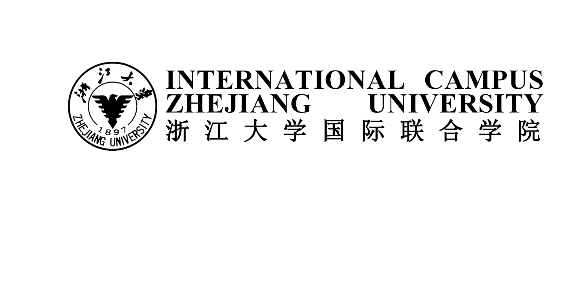 浙江大学国际联合学院(海宁国际校区)预约系统使用申请表Application Form of Reservation System 备注：为方便尽快录入申请人信息，请同时将表格电子版发送至 cdm.intl@zju.edu.cn；相关负责人会在拿到经校区对接部门及总务部签字的表格后及时将申请人信息录入系统。NOTE: Please send this doc to cdm.intl@zju.edu.cn as well, so that we can put the information into the system as soon as possible after we receive the form approved by responsible Dept. and CDM.申请人Applicant联系电话Contact Number联系电话Contact Number浙大学工号ZJU Campus ID所在单位Department所在单位Department联系邮箱Contact E-mail职务Position职务Position申请缘由Application Reason申请预约系统类别Applying Reservation System Type班车预约Shuttle Bus班车预约Shuttle Bus访客车辆预约Visiting Vehicle访客车辆预约Visiting Vehicle申请预约系统类别Applying Reservation System Type场馆预约Venue Booking场馆预约Venue Booking维修预约Maintenance维修预约Maintenance申请时限Application Term    年  月  日       至       年  月  日   Y   M   D         TO        Y   M   D    年  月  日       至       年  月  日   Y   M   D         TO        Y   M   D    年  月  日       至       年  月  日   Y   M   D         TO        Y   M   D    年  月  日       至       年  月  日   Y   M   D         TO        Y   M   D国际校区对接部门审核意见Responsible Department负责人签字 Approved by：负责人签字 Approved by：负责人签字 Approved by：负责人签字 Approved by：总务部审核意见Office of Campus Development and Management负责人签字 Approved by：负责人签字 Approved by：负责人签字 Approved by：负责人签字 Approved by：